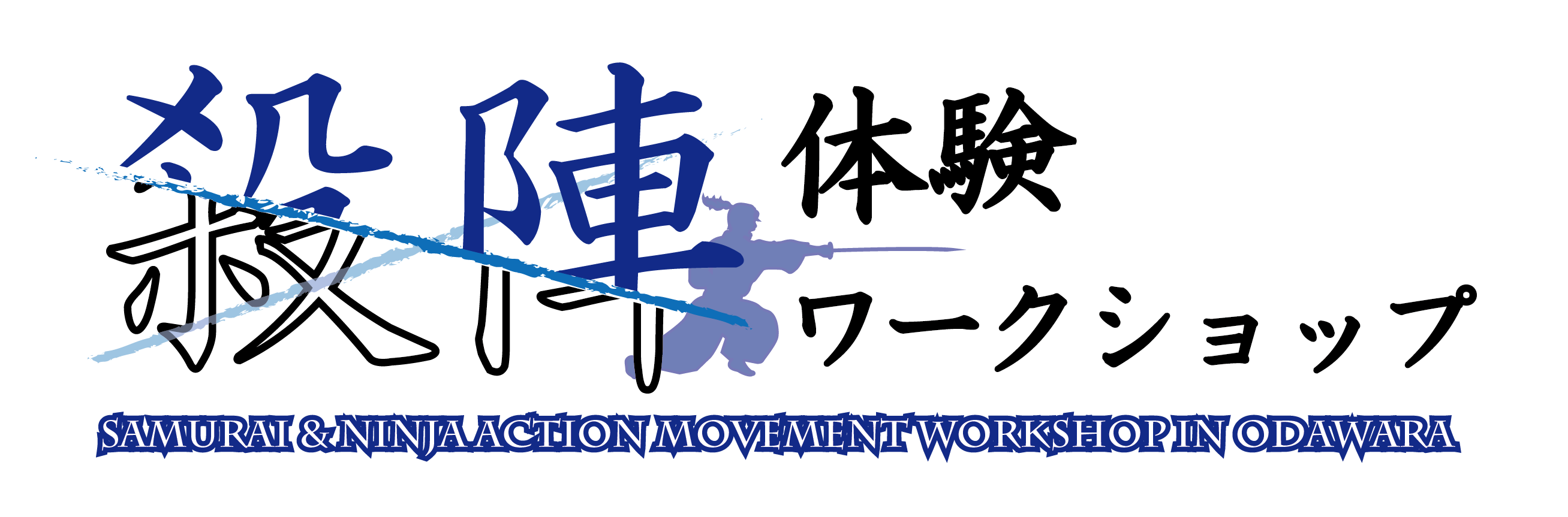 【開催概要】日　時	平成30年10月14日(日)　14:00～17:00（13時30分受付開始）会　場	小田原市川東タウンセンターマロニエ　マロニエホール（3階）監修・講師	合田雅吏(俳優／小田原ふるさと大使)　講　師	米山勇樹(殺陣師)参加費	1,500円(保険料込み)持ち物	①足袋　②帯　③木刀　帯、木刀についてはレンタルも可能です	必ず動きやすい服装でお越しください。対　象	高校生以上。激しい運動に耐えられる方。定　員　16名　応募多数の場合は、抽選を行います申込方法　下記に記入の上、〒250-8555　小田原市荻窪300番地	小田原市役所　文化政策課「殺陣ワークショップ担当」まで郵送もしくは直接持参、	FAX 0465-33-1526、あるいは同内容を、	E-mail　cultural-create@city.odawara.kanagawa.jp　でも受付いたします。期　間	8月10日（金）～9月18日（火）必着問合せ	0465-33-1709(小田原市文化政策課/月-金/9時00分～17時00分)主　催	おだわら文化事業実行委員会(小田原市・一般財団法人小田原市事業協会)【申込用紙】ふりがなお名前　　　　　　　　　　　　　　　　　　　　　　　　　　年齢　　　　性別ご住所電話番号Ｅメール　　　　　　　　　　　　　　　　　　　＠舞台・スポーツ経験など好きな時代小説・歴史人物○をつけてください　【撮影参加】　可／不可　【レンタル希望】　帯　／　木刀　／レンタルなし